Geltungsbereich Diese Gewässerordnung gilt räumlich für alle im Erlaubnisschein bezeichneten Gewässern und persönlich für alle zum Fischfang in diesen Gewässern Berechtigten (z.B. Vereinsmitglieder, Gastangler). Durch diese Ordnung werden alle vorherigen Bestimmungen ungültig.Verpflichtung zur Einhaltung der BestimmungenJeder Inhaber eines Erlaubnisscheines für die Vereinsgewässer hat die Pflicht, sich mit den gesetzlichen Vorschriften über die Fischerei vertraut zu machen und diese zu befolgen. Neben dieser Gewässerordnung gelten das Landesfischereigesetz (LFischG), die Landesfischereiordnung (LFO) und das Natur- und Tierschutzgesetz in ihren jeweils aktuellen Fassungen.Fischfang an den VereinsgewässernAls Vereinsgewässer gelten alle im Erlaubnisschein näher bezeichneten Gewässer. Der Erlaubnisschein gilt nur in Verbindung mit dem gültigen amtlichen Fischereischein. Beide sind bei der Ausübung des Fischfangs stets mitzuführen.Vereinsgewässer und Verhalten am AngelplatzDer Erlaubnisscheininhaber ist verpflichtet, das Angeln in waidgerechter Weise auszuüben, sich mit den Grenzen der Vereinsgewässer vertraut zu machen und dieselben zu beachten.Kein Angler hat Anspruch auf einen bestimmten Angelplatz, auch dann nicht, wenn er diesen als Fangplatz vorbereitet hat. Diese Bestimmung darf keinesfalls als Aufforderung zu unfairem Verhalten bei der Wahl des Angelplatzes verstanden werden. Beim Angeln ist darauf zu achten, dass andere Angler nicht unverhältnismäßig bei der Ausübung des Fischfangs gestört werden.Es ist die Pflicht jedes Anglers, den Fischfang maßvoll zu betreiben und Rücksicht auf Umwelt und Natur zu nehmen. Jeder Angler hat seinen Angelplatz sauber zu halten und auch mindestens so sauber zu verlassen wie er ihn angetroffen hat. Zelten und Lagern, offenes Feuer sowie Grillen an den Vereinsgewässern ist grundsätzlich nicht erlaubt.FanggeräteDer Erlaubnisscheininhaber ist berechtigt, den Fischfang in den im Erlaubnisschein bezeichneten Gewässern mit 2 Handangeln und einer Köderfischsenke auszuüben. Dabei muss der Angler seine ausgelegten Handangeln und die Köderfischsenke stets unter persönlicher Aufsicht halten.Als Handangel gilt ein Fischereigerät, das aus einer Angelrute, mit oder ohne Rolle, Angelschnur, Angelhaken und Köder besteht. Senker (Blei) und Schwimmer sind zugelassenes Zubehör.Die Friedfischangel ist eine Handangel (wie oben beschrieben), bei der alle pflanzlichen Köder, Würmer und natürliche Insekten oder Insektenlarven unter Verwendung eines einfachen Hakens erlaubt sind.Die Raubfischangel ist eine Handangel (wie oben beschrieben) mit folgender Beköderung:Toter Köderfisch, Fischstücke, Krebsstücke, tote Kleinwirbeltiere,künstliche Köder wie Blinker, Löffler, Wobbler, Kosak oder andere Nachbildungen von Fischen, Krebsen und Kleinwirbeltiere.Die Verwendung des lebenden Köderfisches ist grundsätzlich verboten.Die Schleppangel ist eine Raubfischangel, deren Köder hinter einem von Hand bewegten Boot geschleppt wird. Sie ist in der Zeit vom 1. Juni bis 31. Januar und dann nur von Sonnenauf- bis Sonnenuntergang erlaubt.Die Tippangel (Kosak). Bei der Tippangel darf der künstliche Köder nicht länger als 55 mm und nicht schwerer als 30 Gramm sein. Als Haken ist nur ein Drilling statthaft, dessen Krümmungsdurchmesser am Einzelhaken jeweils 9 mm nicht überschreitet. Das Kosaken ist nur bei senkrechter Schnurführung und in der Zeit vom 1. Juni bis 31. September erlaubt.Die Köderfischsenke ist ein Senk- oder Bügelnetz mit waagrecht zu führender Fangfläche. Die Größe des Netzes darf einen Quadratmeter, die Maschenweite 10 mm nicht überschreiten. Die Köderfischsenke darf nur zum Fang von Köderfischen eingesetzt werden. Alle Gutfische, gleich welcher Größe und Art, sind unverzüglich und schonend ins Gewässer zurückzusetzen.Vom 1. Februar bis 31. Mai ist der Gebrauch der Köderfischsenke, von Spinnern, Blinkern oder sonstigen künstlichen Ködern und Systemen in den Vereinsgewässern nicht erlaubt.Benutzung von BootenDie Benutzung von Booten zum Angeln ist in den Baggerseen "Gänskopf" und "Scherer I" für Vereinsmitglieder und Inhaber von Jahreskarten gestattet. Die Befugnis zur Benutzung von Booten und Wasserfahrzeugen beinhaltet die Befugnis zur zeitweiligen Benutzung eines ausgewiesenen Uferbereiches als Liegeplatz. Das Boot muss ein vom Ufer aus sichtbar angebrachtes Nummernschild zeigen, das gegen eine Gebühr von 4,00 Euro vom Verein bezogen werden kann. Nicht gekennzeichnete bzw. verwahrloste Boote werden kostenpflichtig entsorgt.MindestmaßeIm Geltungsbereich dieser Ordnung gelten folgende Mindestmaße:Als Mindestmaß gilt bei Fischen der Abstand von der Kopfspitze bis zum Ende des längsten Teiles der natürlich ausgebreiteten Schwanzflosse, bei Krebsen von der vorderen Spitze des Kopfpanzers bis zum Ende des Schwanzes bei flach ausgelegtem Hinterleib.Fische, die das festgesetzte Mindestmaß noch nicht erreicht haben, sind besonders schonend zu behandeln und müssen unverzüglich in das Gewässer zurückgesetzt werden.ArtenschonzeitenIm Geltungsbereich dieser Ordnung gelten folgende Schonzeiten:Die hegebedingten Abweichungen von den gesetzlichen Mindestmaßen und Schonzeiten bei Hecht und Zander sind besonders zu beachten.Fische, die der Artenschonzeit unterliegen, sind besonders schonend zu behandeln und müssen unverzüglich in das Gewässer zurückgesetzt werden.FanglisteDer Erlaubnisscheininhaber ist verpflichtet, eine Fangliste nach dem vom Verein jeweils vorgeschriebenen Muster bzw. Verfahren zu führen (siehe auch Beiblatt zur Fangliste). Die Erteilung eines Erlaubnisscheines für die nachfolgende Saison ist nur gegen Rückgabe der ausgefüllten Fangliste bis spätestens 31. März möglich.Besondere Ereignisse am GewässerBei Fischsterben, Auftreten von Fischkrankheiten, bei Schädigung der Natur allgemein und der Gewässer im besonderen sowie bei Fischwilderei und Fischfrevel ist jeder Angler verpflichtet, dem Verein unverzüglich Meldung zu erstatten. Bei Fischsterben ist zusätzlich sofort die Polizei zu informieren.Verkaufs- und HandelsverbotDie in den Vereinsgewässern gefangenen Fische dürfen weder verkauft noch getauscht werden.FischereiaufsichtDie vom Verein mit der Aufsicht an den Gewässern beauftragten Mitglieder sind verpflichtet, bei ihren Kontrollen auf die Einhaltung der geltenden Bestimmungen zu achten. Die Kontrollbeauftragten sind befugt, geeignete Maßnahmen zur Feststellung und Aufklärung von Verstößen zu treffen. Den von ihnen gegebenen Weisungen muss Folge geleistet werden soweit sie mit den vom Verein vorgegebenen Bestimmungen und dem Gesetz vereinbar sind. Der Fischereischein, Erlaubnisschein, Fangliste und Fang sind dem Kontrollbeauftragten auf Verlangen zur Einsichtnahme vorzuzeigen.Diese Bestimmungen gelten im übrigen auch für staatliche Fischereiaufseher, welche allerdings noch weitergehende gesetzlich verankerte Rechte haben. Bei gegebenem Anlass können Sie den Fischereischein einziehen.Bitte denken Sie stets daran, dass Sie es bei der Ausübung des Fischfangs mit Lebewesen zu tun haben. Mit Ihrem verantwortungs- und rücksichtsvollen Verhalten tragen Sie wesentlich zum Ansehen des Vereins und der Angler im besonderen in unserer Gesellschaft bei.Fischzuchtverein Sondernheim 1926 e.V.Gewässerordnung für Vereinsgewässer                                                Stand 12.01.2003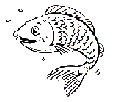 Hecht50 cmBarbe35 cmRegenbogenforelle25 cmZander45 cmSchleie25 cmNase20 cmAal40 cmBachforelle25 cmPlötze (Rotauge)15 cmKarpfen35 cmBachsaibling25 cmRotfeder15 cmHechtvom 01. Februar bis 31. Mai.Zandervom 01. Februar bis 31. Mai.